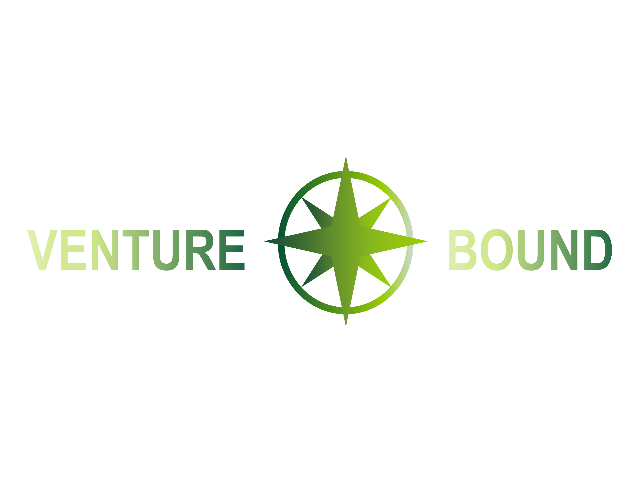 Medical History ReviewVenture Outdoor LeadershipUniversity of North Carolina at CharlotteINSTRUCTIONS TO PARTICIPANTS/ STUDENTSComplete the Medical History Form on the following pages. Bring or send this document to your personal physician or health care provider to (1) review and (2) complete page 2.Submit the completed form to the address below.INSTRUCTIONS TO HEALTH CARE PROVIDERVenture Bound is a five-day, four-night, backpacking program in the Western North Carolina mountains. The program includes extended periods in remote areas where evacuation to comprehensive medical care can take hours. Weather conditions can be extreme. Prolonged storms, high winds, intense sunlight, hot and cold temperatures, as well as sudden immersion in cold water are possible.The participant will be carrying a pack of 25-40 pounds on uneven terrain. While participating in this course, they will be outdoors for 24 hours/ day, including sleeping outdoors. Participants will experience long days requiring both physical and emotional stamina. The group will live in close community during this program with little opportunity for self-directed scheduling or time alone.Each student is expected to take good care of their health. The ability of the student to (1) persevere in challenging circumstances (such as cold weather, long days, sore muscles, and difficult group dynamics), (2) be of sound mind to make good decisions, and (3) be of average to above average physical ability will play a significant part in the safety of the individual and the group. Prior physical conditioning and an positive mental attitude are a necessity.Participants find wilderness experiences to be physically, mentally, and emotionally demanding. In the interest of personal safety for all participants, please consider the above description carefully when reviewing this Medical Form. A “positive” response will not automatically cancel this person’s enrollment. All forms and comments from medical professionals are reviewed by qualified and approved UNC Charlotte personnel.PLEASE NOTE - YOUR DETAILED COMMENTS WILL EXPEDITE THE REVIEW OF THIS FORM.Email to: venturedept@charlotte.eduOr mail to:Venture Outdoor Leadership9201 University City BlvdCharlotte, NC 28223MEDICAL REVIEW BY PERSONAL PHYSICAN/ HEALTH PROFESSIONALPhysical/ Medical Professional’s Full Name (person completing this review)Work Address, including name of practice, clinic, hospital, etc.City, State and Zip codeWork Phone Number				       Work E-mail Address (optional)AGREEMENTS AND SIGNATUREPlease complete the following after reviewing the completed Medical History Form included with this letter/ medical review form.  If you have any questions, you can contact Venture Outdoor Leadership atventuredept@charlotte.edu   or   704-687-0697Date of Last Physical	Findings pertinent to Venture BoundOn the basis of the program information provided on Page 1 of this document, your examination of this individual, and review of their completed Medical History Form, do you feel this individual can participate in the Venture Bound program?  Yes, without limitations  Yes, with limitations  No  OtherIf you responded "Yes, with limitations”, “No", or “Other” please provide more information. By typing my name below, I understand and agree that this form of electronic signature has the same legal force and effect as a manual signature.If under 18, your Parent or Guardian must sign/ type their name.Today's Date	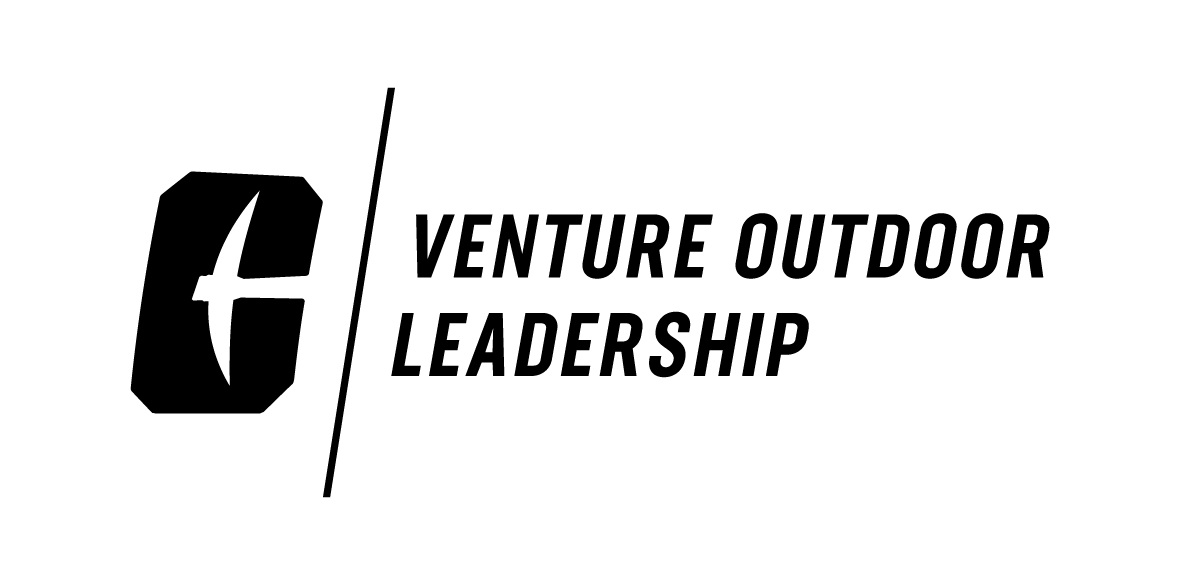 MEDICAL HISTORY FORM   (2023/ 2024 Academic Year)Full Name								            Pronouns (optional)Date of Birth				                    UNC Charlotte ID Number (9 digits, begins with 80.…)E-mail Address (UNC Charlotte email if known)Mobile/ Cell Phone Number				          Home/ Alternate Phone NumberPermanent Street AddressCity, State and Zip codeLocal Street Address – if different from above (e.g. campus mailing address)City, State and Zip codeEmergency Contact Name 
(Your emergency contact must be someone who is NOT also on the trip.)          Their relationship to you.Phone Number of Emergency Contact				Type of phone (mobile, landline, etc)Health Insurance CompanyPolicy Holder’s Name					             Holder’s Date of BirthPolicy/ Group #							Member IDGENERAL  MEDICAL  HISTORYYES   NO	Have you been directed to carry an INHALER or other breathing aid?If yes, please describe what triggers your asthma (or other relevant condition) and how often you use your inhaler/ breathing aid. YES   NO	Are you prescribed Epinephrine (e.g. Epi Pen)?YES   NO 	Have you ever had or do you currently have any ALLERGIES, including to medications, the environment, and foods?YES   NO 	Have you ever had an allergic reaction to insect stings?If yes to either of the above, please1- List each allergen2- Describe your reaction to each allergen3- Include any treatments for the reactionYES   NO 	Have you been advised to limit your activity in any way?If yes, please describe:1- Why limiting activity was recommended2- In what way activity should be limitedWhat accommodations can we provide?  We are committed to making reasonable accommodations to increase accessibility to Venture Outdoor Leadership programs. Please include here any accommodations that would make the program/ trip you are interested in more accessible to you.YES   NO 	Are you pregnant or trying to become pregnant?  If pregnant, be aware that climbing harnesses can cause problems.ADDITIONAL  MEDICATIONS  AND  CONDITIONSDate of last TETANUS vaccinationList all MEDICATIONS that: you take regularlyyou expect to take / have while on this tripInclude over-the-counter, supplements, and prescriptions.For each medication above, please list: Why you take each medicationThe dosageHow frequently you take the medicationWhat are your CURRENT CONDITIONS or ILLNESSES, including those that you are currently in treatment and/or other medical care/ supervision for?Include psychiatric as well as physical conditions/ illnesses.For each condition/ illness listed above, briefly describe how you manage/ treat the condition/ illness.What limitations have been advised due to the above conditions/ illnesses?What BONE or JOINT INJURIES have you had in the past?  List:Where on the body the injury occurredWhen they occurred andAny ongoing limitations/ concerns.What SURGERIES have you undergone? List:Where on the bodyWhen they occurredAny ongoing limitations/ concernsCARDIAC  RISK  FACTORSResearch has demonstrated that adventure activities can raise heart and respiration rates in any participant and that persons with a history of heart and respiratory problems can be placed at extreme risk. Individuals with 3 or more cardiac risk factors may also be at risk.If you have 3 or more cardiac risk factors, consult with your health care provider and obtain written approval from them to participate in Venture Outdoor Leadership activities.Without written approval from your health care provider, you may be asked to limit your participation in such activities.Cardiac risk factors include:Age (Men over 45, Women over 55)Tobacco useFamily history of heart diseaseHigh blood pressureElevated cholesterolDiabetesHow old are you? YES   NO 	Do you exercise less than 1x per week? YES   NO 	Do have a history of heart problems?  (e.g. high cholesterol, heart murmur, elevated blood pressure, heart attack,cardiac-related surgery, etc. If yes, please provide please provide as many details as you are able, includingDiagnosesWhen you were diagnosedTreatments/ care for the conditionAny ongoing medical supervision/ careYES   NO 	Do you have genetic family member(s) with a history of heart problems, including high cholesterol, heart murmur, elevated blood pressure, heart attack, cardiac related surgery, etc. If yes, please provide as many details as you are able, includingYour relationship to themTheir diagnosesWhen they were diagnosedYES   NO 	Do you get squeezing, tightness or pressure in your chest during exercise?If yes, please describe including: Description of the squeezing, tightness, pressure, etc.What causes itWhat alleviates it (if anything)How long it typically lastsAny care/ treatment you have received or are currently receivingYES   NO 	Do you use TOBACCO in any form, including vape, cigarettes, snuff, etc.? Anything else you want to share with the medical review team about your cardiac risk factors? What other health concerns should we know about you before participating in a Venture Outdoor Leadership program/ trip?  List them here with brief descriptions. AGREEMENTS AND SIGNATURERead each statement carefully. If you agree, click/ select the box next to each statement. If you have any questions, you can contact Venture Outdoor Leadership at    venturedept@charlotte.edu   or   704-687-0697  I affirm that the information provided in this form is a complete and accurate statement of the physical and psychological factors which may affect my participation on a Venture Outdoor Leadership program.   I understand that failure to disclose information could result in serious harm to me and other participants.   I agree to hold harmless Venture Outdoor Leadership and UNC Charlotte from any liability, claim, or expense resulting, directly or indirectly, from my failure to disclose relevant information. This information will be kept confidential except as needed in an emergency.    In case of treatment, I consent to the release of medical records and accident report forms to insurance companies, my employer (if at Venture Outdoor Leadership as part of a company sponsored program), or agencies deemed appropriate by Venture Outdoor Leadership.   I hereby consent to first aid treatment and evacuation, and to treatment, anesthesia, and/or operations in a medical facility should that become necessary in the event of a medical emergency while a participant in and relating to Venture activities. Any additional comments for Venture Outdoor Leadership or the medical review team? By typing my name below, I understand and agree that this form of electronic signature has the same legal force and effect as a manual signature.Parent/ Guardian name/ signature if under 18 years of age Today's Date   RETURN COMPLETED MEDICAL HISTORY FORM TOVenture Outdoor LeadershipBelk Gym, Suite 1089201 University City BlvdCharlotte, NC 28223venturedept@charlotte.edu	704-687-0697